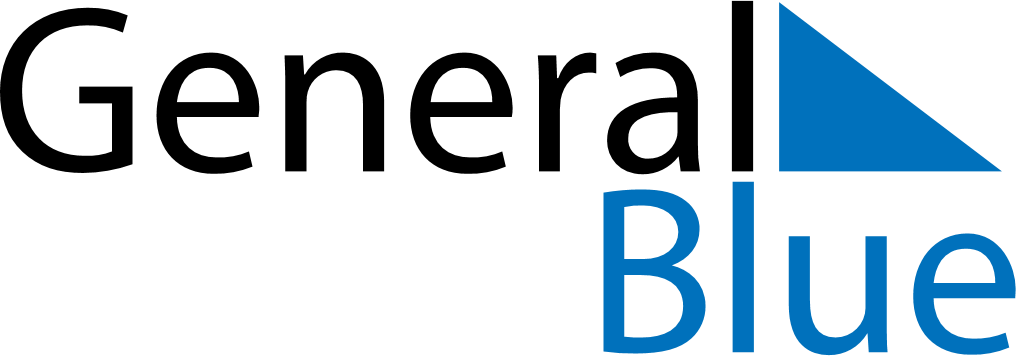 March 2023March 2023March 2023March 2023March 2023March 2023San MarinoSan MarinoSan MarinoSan MarinoSan MarinoSan MarinoMondayTuesdayWednesdayThursdayFridaySaturdaySunday1234567891011121314151617181920212223242526Anniversary of the Arengo2728293031NOTES